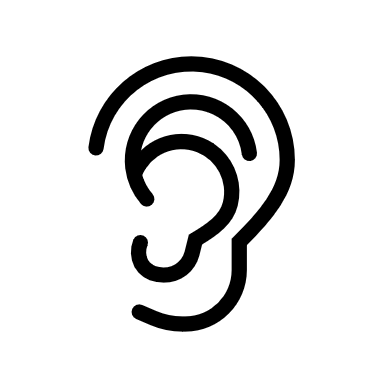 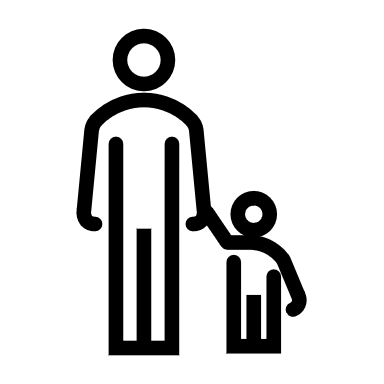 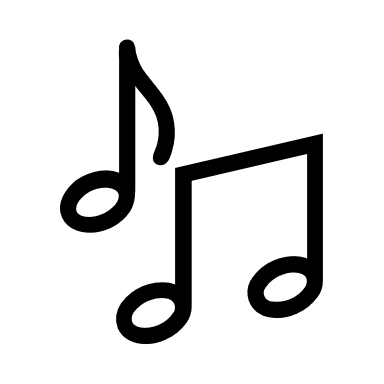 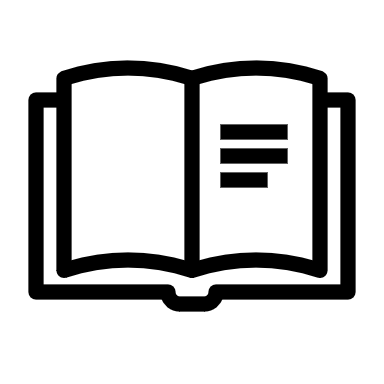 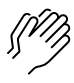 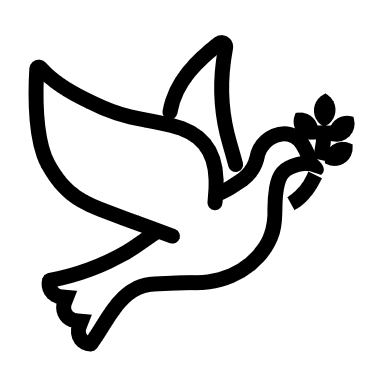 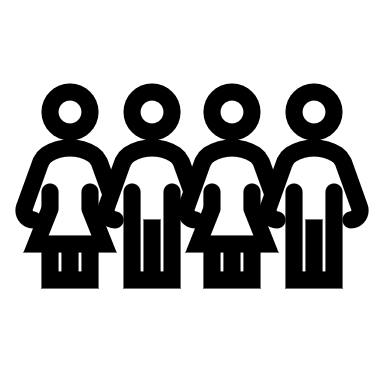 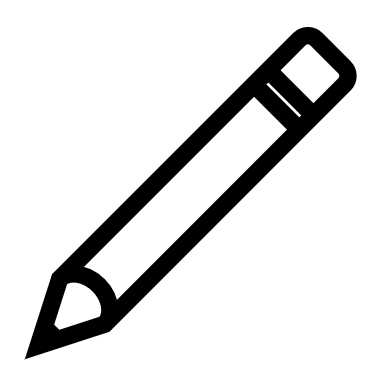 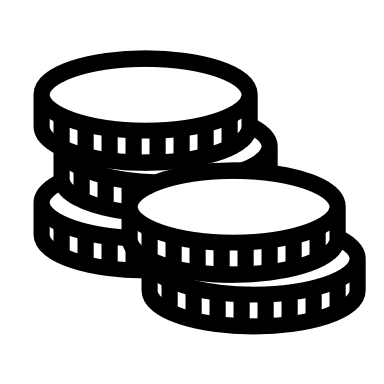 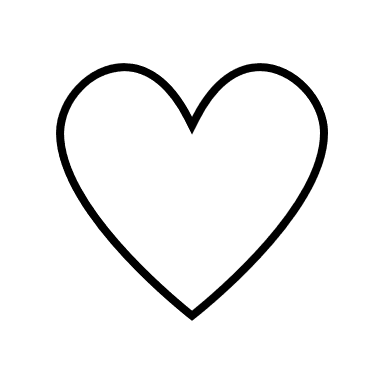 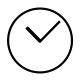 (Kids – use your worship packet and the tools listed at the end of the bulletin to do all these things.)Southminster Presbyterian Church 2nd Sunday after Epiphany or the 97th Sunday of CovidJanuary 16, 20229:30 a.m. Find the link for the service on one of these sites:1) our Facebook page: https://www.facebook.com/SouthminsterGlenEllyn/
2) our web site: https://www.southminsterpc.org/worship-videos
3) our YouTube channel:
https://www.youtube.com/channel/UCPgWICngOvkmR1OXgCG_wiA/videosIf the video feed is interrupted during the service, we will continue to record and then post the full video on Facebook and our web site as soon as possible.   1	Gathering Music:  	God the Sculptor of the Mountains; 
                     	Unless the Lord the House Shall Build; In the Midst of New Dimensions;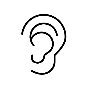                         	The Church’s One Foundation
Our slideshow today is “Meet Our Elders.”   2	Welcome and Announcements 3	Improvisational Prelude 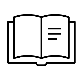  4 	Lighting the Candles       	(John 1:14)	The Word became flesh and dwelt among us,
full of grace and truth. 5	Call to Worship  	   	 (Psalm 100)	Leader:	Make a joyful noise to the Lord, all the earth!	People:	Serve the Lord with gladness!	Leader:	Give thanks to God; bless God’s name!	People:	For the Lord is good;	All:	God’s steadfast love endures forever. 6	Hymn:   Cornerstone      (verses 1, 2)    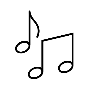 My hope is built on nothing less
Than Jesus' blood and righteousness.
I dare not trust the sweetest frame,
But wholly trust in Jesus' name.Christ alone, Cornerstone,
Weak made strong in the Savior's love.
Through the storm, He is Lord,
Lord of all.When darkness seems to hide His face,
I rest on His unchanging grace.
In every high and stormy gale,
My anchor holds within the veil.Christ alone, Cornerstone,
Weak made strong in the Savior's love.
Through the storm, He is Lord,
Lord of all.CCLI Song # 6158927Edward Mote | Eric Liljero | Jonas Myrin | Reuben Morgan | William Batchelder Bradbury© 2011 Hillsong MP Songs (Admin. by Capitol CMG Publishing)Hillsong Music Publishing Australia (Admin. by Capitol CMG Publishing)Hillsong Music Publishing UK (Admin. by Capitol CMG Publishing)For use solely with the SongSelect® Terms of Use. All rights reserved. www.ccli.comCCLI License # 21214429 7	Prayer of Confession: 		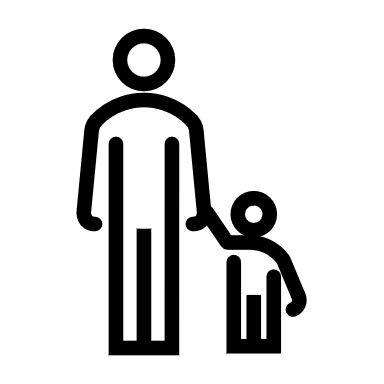 Loving and gracious God, we bring you our open hearts so that we may have courage to tell you the truth of the past week. There is much that is lovely and good, but there were moments of hurt and hate. Forgive us, and help us to forgive ourselves and those around us. We lean into your grace as we call upon the name of Jesus Christ, who is both savior and Lord. Amen.     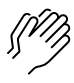        	(Time of silence for personal prayer and confession)    	 8	Declaration of the Grace of God/Assurance of Pardon    	(John 1:9, 14, 17)	Leader:	The true light that gives light to everyone came into the world. 	People:	The Word became flesh and lived among us. 
 		We have seen his glory!	Leader:	We have received grace and truth from Jesus Christ. 
 	                               Let us declare the good news.	All:	In the name of Jesus Christ, we are forgiven and made new. 
 		Alleluia! 9	Response 582:  	Glory to God, Whose Goodness Shines on Me Glory to God, whose goodness shines on me,And to the Son, whose grace has pardoned me,And to the Spirit, whose love has set me free.As it was in the beginning, is now and ever shall be. Amen.World without end, without end. Amen.World without end, without end. Amen.World without end, without end. Amen.As it was in the beginning, is now and ever shall be. Amen.Text Adapt. and Music ©2008 Paul M. Vasile
All rights reserved. Used by permission.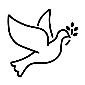 10	The Passing of the Peace                                11	Word with Children 		Chris Kozich 	For children worshiping in the sanctuary, please stay with your families during the Word
 	with Children. When our Covid rules change, we will welcome you back up front.12	Prayer for Illumination     13    Scripture Lessons:	Psalm 127:1-2       		John 2:13-2514    Sermon:  	“Flipping Tables”  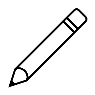 Children, as you listen to the sermon, you may want to choose an activity 
from the children’s packet that will help you think about what you hear in the sermon.15	Saying What We Believe/Affirmation of Faith  (unison)         	from The Confession of Belhar (10.5)We believe that God has entrusted the church with the message of reconciliation in and through Jesus Christ; that the church is called to be the salt of the earth and the light of the world; that the church is called blessed because it is a peacemaker; that the church is witness both by word and by deed to the new heaven and the new earth in which righteousness dwells[.]16	Hymn 314:   Longing for Light, We Wait in Darkness  (verses 1, 2, 5)   Longing for light, we wait in darkness.
Longing for truth, we turn to you.
Make us your own, your holy people,
light for the world to see.

Refrain:
Christ, be our light! Shine in our hearts.
Shine through the darkness.
Christ, be our light!
Shine in your church gathered today.

Longing for peace, our world is troubled.
Longing for hope, many despair.
Your word alone has power to save us.
Make us your living voice.

Refrain
Many the gifts, many the people,
many the hearts that yearn to belong.
Let us be servants to one another,
making your kingdom come.RefrainText and music © 1993, 2000, Bernadette Farrell. Published by OCP. Reprinted/streamed with permission under ONeLicense.net #A-739517. All rights reserved.17	Prayers of the People and the Lord’s Prayer    		Leader:	Lord, in your mercy, 		People:	hear our prayers.   The Lord’s Prayer:Our Father who art in heaven, hallowed be thy name. Thy kingdom come, 
thy will be done, on earth as it is in heaven. Give us this day our daily bread; 
and forgive us our debts, as we forgive our debtors; and lead us not into
temptation, but deliver us from evil. For thine is the kingdom and the power 
and the glory, forever. Amen.Children, draw or write something you would like to say to God in prayer this morning. 
If you want to share it with the church, you may also leave a message 
on the church phone line.Offering of Ourselves and Our Gifts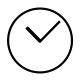 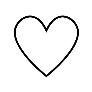 18	Offertory:  	Resurrender 	Hillsong Worship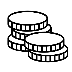 19	*Doxology 		Hymnal #606Praise God, from whom all blessings flow;Praise Him all creatures here below;Praise Him above, ye heavenly host;Praise Father, Son, and Holy Ghost. Amen.20	Prayer of Thanksgiving and Dedication  21	Hymn 339: Lift Every Voice and Sing  (verse 1)Lift every voice and sing
Till earth and heaven ring,
Ring with the harmonies of liberty.
Let our rejoicing rise
High as the listening skies;
Let it resound loud as the rolling sea.
Sing a song full of the faith
That the dark past has taught us;
Sing a song full of the hope
That the present has brought us.
Facing the rising sun of our new day begun,
Let us march on, till victory is won.J. Rosamond Johnson | James Weldon JohnsonPublic domain22	Charge and Benediction                                              	Leader:	Now go and serve the Lord,
  	People: 	For we are blessed to be a blessing! 
                   All:    Alleluia! Amen!23	Postlude    Participants and Technical CrewRev. Wendy BodenLiturgists: Blair NelsonMusicians: Tom Anderson, Southminster Singers   Worship Associate: David KozichTech support: Ron Birchall, Steve Henkels, Chris Kozich, Blair NelsonFlowers today are given by Lynn Ferino in memory of her mother, Jerrie.Good Morning to our Children:To complete all the activities in this worship folder you will need:ears to heara mouth to sing  hands to foldeyes to read a brain to think  a worship kit including:something to color with – crayons, markers or colored pencilssomething to write with, like a pen or pencilsomething to write on, like a table or a clipboardscissors and tape  If you would like a worship kit for your child, please contact Pastor Wendy (wendy@southminsterpc.org) and one will come to you!A Guide to Our Worship SymbolsQuotations for our Worship Symbols Guide are taken from Our Order of Worship by Teresa Lockhart Stricklen, Associate for Worship, Presbyterian Church (USA), found at https://www.pcusa.org/site_media/media/uploads/theologyandworship/pdfs/order_of_worship_brochure_dec_2008.pdf. Edited.We listenWe pass the peaceWe read alongWe give our offering of time, talent and treasureWe standWe sing if we are at homeWe prayWe respondWe participate
 in the Word 
with Children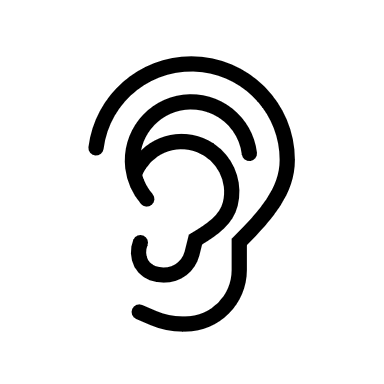 We listen: “Basically, the sermon is God’s dynamic, eternal Word spoken to us in such a way that we might hear what God has to say to us and be encouraged to follow the Lord 
in faith.  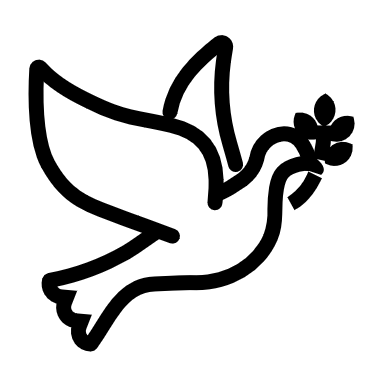 We pass the peace: “…We greet one another with the peace of Christ as common forgiven sinners. As we are forgiven, so we forgive. This is also a good time to reconcile with those family members who drove us crazy trying to get to church on time, church members with whom we have tensions, or people we're not so happy to see.”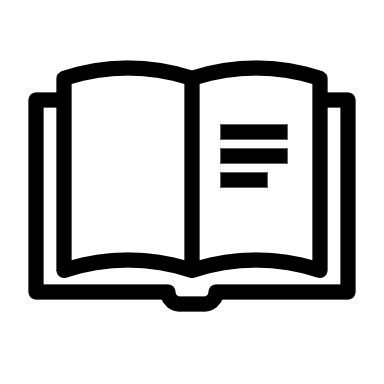 We read along: “God’s Word comes to us in many ways—through scripture, special music, sermons. Listen for God's eternal Word addressing you with good news about the Lord’s love for you and all people.”We give our offering of time, talent, and treasure: “This is the time when we give ourselves, all that we are, and all that we have, to God’s service. As a symbol of what is of value to us, we make an offering… to promote the gospel.”We stand: “We stand as a way of saying, “This is where I stand,” and as a way of standing in continuity with the people of God of ages past…”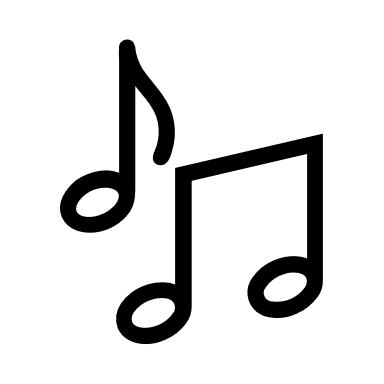 We sing: “…We sing praise with hearts and minds (even if that's a little out of tune), just enjoying God for who God is. As we open up the pathways of breath to sing praise, we make space for the Spirit breath to fill us.” Even if we simply listen and read the words, we are praising God.We pray: The first thing we do is pray—for our world, the church, other people, and ourselves. The prayer is our prayer as a church. One person may pray for us, but we are all praying together as one in our hearts, continuing Christ’s ministry of prayer for the world.”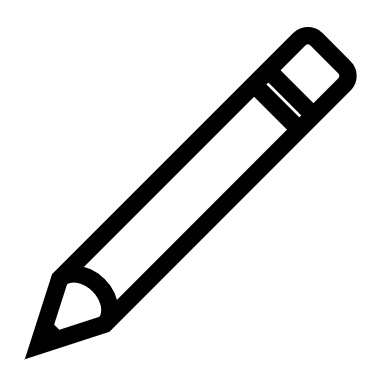 We respond: Responding by writing or drawing helps us remember what we are hearing and is a chance to express our beliefs.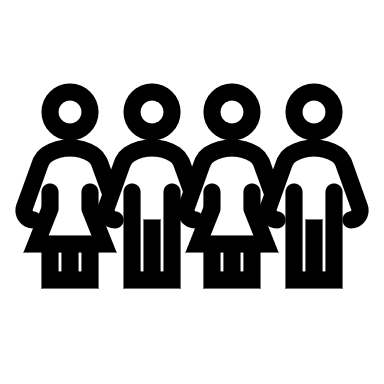 We participate in the Word with Children: It is called the Word WITH Children because the whole church is invited to listen with the fresh, faith-filled ears of children to the proclaimed message.